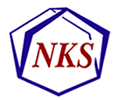 NKS foredragog Juleavslutning”Molekylære maskiner – pH heis og verdens minste bil”Førsteamanuensis, Kåre B. Jørgensen, UiS.Etter foredraget blir det juleavslutning med juletalerken. Sted: Festsalen på Kongsgård vgs (ved domkirken)Tid: 25. november kl. 19.00Pris: 250 Kr som betales på møtetPåmelding til Magne Sydnes, magne.o.sydnes@uis.no, innen 21. novemberVel møtt! NKS stiller med alkoholfri drikke. Annen drikke må medbringes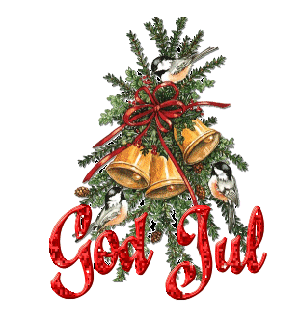 